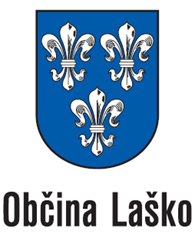 Final Entry FormPlease send this “Final Entry Form” NOT LATER THAN 10th August 2023 to the following E-mail address: andrej.brunsek@gmail.com                                                                       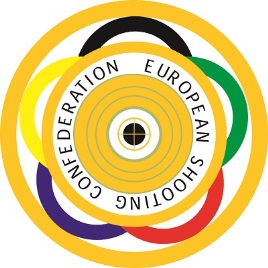 LAPUAEUROPEAN CUP 25m1. - 3. 9. 2023Laško / Slovenia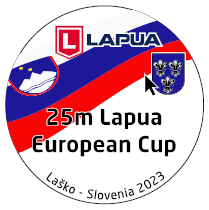 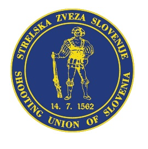 CountryOfficialsFamily nameGiven nameISSF IDPassport numberMen=M Woman=WCentre fire Pistol   (x)Standard Pistol  x)Banguette
(x)Transfer (x)Family nameGiven nameISSF IDPassport numberMen=M Woman=WCentre fire Pistol   (x)Standard Pistol  x)Banguette
(x)Transfer (x)Athlete 1Athlete 2Athlete 3Athlete 4Athlete 5Athlete 6Athlete 7Athlete 8OfficialOfficialDateSignature 